 «Оберег народов Ханты и Манси»Горбач Л. А.   
Цель: продолжать знакомить детей с национальной культурой и творчеством коренных жителей севера – ханты.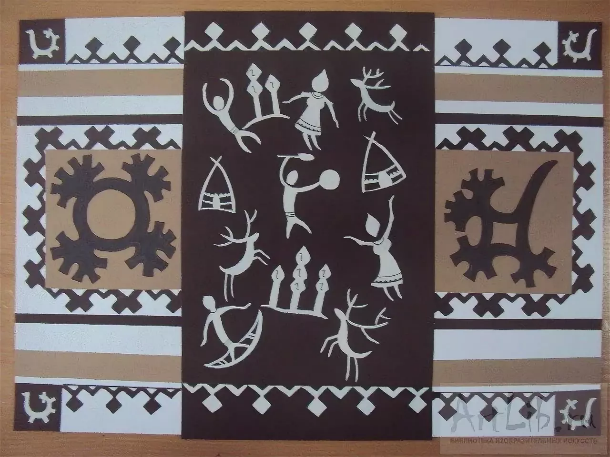 Задачи:- закреплять умение детей украшать предметную форму, используя элементы хантыйских узоров;- развивать у детей творческое воображение, фантазию, формировать знания о народах, населяющих север, их культуре и искусстве;- развивать эстетический вкус и творческое воображение;-воспитывать уважение и любовь к родному краю.Для работы нам понадобится (оборудование): хантыйская кукла, заготовки из полимерной глины для изготовления оберега, образцы с национальным орнаментом: «Солнышко», «Олень», «Заячьи уши», «Лягушка», «Глухарь», «Дом», «Кедровая шишка», «Жук», «Медведь», шнурки, бусины.Ход занятияОрганизационный момент(слайд 1)Воспитатель: А на Севере, друзья, где тайга кончается –                          Есть полярные края – тундрой называются.                         Мох и ягель - там и тут, мошки да комарики…                         А деревья в ней растут – маленькие-маленькие.Воспитатель: Ребята в каком округе мы живем? (ответы детей)Воспитатель: в городах нашего округа проживает очень много разных народов, которые приехали сюда с разных мест России?- А какие народы здесь жили всегда? - Какие еще северные народы вы знаете?- Сегодня мы подробнее остановимся на культуре народа ханты.(слайд 2)Основная частьВоспитатель: в хантыйских семьях дети также, как и вы играли с игрушками, в том числе и с куклами. Ребята, посмотрите, какая она красивая. Послушайте стихотворение о кукле, я его прочитаю на хантыйском языке:Ма аканем, омса.Тоса яма вола,Хураманг сухенЯма, яма тае.Воспитатель: теперь я переведу стишок.Моя кукла, сиди,Хорошо себя веди,Красивое платьеАккуратно носи.Воспитатель: Вот такую потешку проговаривали дети, когда играли с куклой. Как вы думаете, почему наряд куклы такой красивый? Вот у многих девочек тоже есть платья, но они так не привлекают взгляд, а почему? Чем оно отличается от обычных платьев?(ответ детей: платье украшено узорами и орнаментами).Воспитатель: Да, ребята, кукле надето хантыйское платье. Может кто-то из вас помнит названия этих орнаментов? Назовите их? Все элементы орнамента имеют свои названия, которые ханты берут из названий животных, деревьев: «Рог оленя самца», «Заячьи ушки», «Лапы лисы», «След маленьких крестов», «Рябь воды», «Накаты волн», «Голова соболя», «Гнездо птицы», «Ноги маленькой лягушки», «Пасть щуки», «Солнце», «Ветки березы», «Жук», «Лягушка».(слайд 3)Воспитатель: Как вы думаете, почему так называется орнамент, почему ханты дали такие названия? Что вам напоминает этот орнамент?   (ответы детей)Воспитатель: Правильно, орнамент похож на ушки, лапки, рожки животных, на солнышко, на волны.Дидактическая игра: «Орнаменты Ханты и манси»А сейчас давайте поиграем, на доке расположены картинки, ваша задача определить к какому изображению относится тот или иной орнамент.(проводиться игра…)Воспитатель: Что же означают эти орнаменты?(слайд 4 - 8)«Лягушка» ассоциируется с «прыгающей женщиной», способной дарить счастье.  К «Жукам» у народов Севера особое отношение, в них они видят своих бабушек и дедушек. Они считают, что после смерти души превращаются в маленьких жучков.«Глухарка» считается хранительницей сна ребенка и его здоровья.«Небесный всадник Урт». В одной хантыйской песне поется: «Дом Урта висит на цепях между небом и землей и качается от ветра по линии юг – север. Урт скачет на пестром коне и видит, кто в чем нуждается. Помогает он только тем, кто его вспоминает время от времени и делает подарки. Но Урт не поможет тому, кто вспоминает о нем только тогда, когда уже попал в беду».В верованиях отношение к «Солнцу-най-матери», как к дарительнице силы, энергии для воспроизводства земной жизни. «Шишка» - символ хантыйского человека.Воспитатель: Сегодня мы с вами, можем научиться украшать хантыйскими орнаментами оберег. Итак, начинаем творить. Проходите в мастерскую. (Дети присаживаются за стол, где приготовлено все для творчества)(слайд 4)ШАГ 1. Выбираем заготовку для оберега.ШАГ 2. Выбираем понравившийся орнамент и приклеиваем его.ШАГ 3. Продеваем в отверстие шнурок.ШАГ 4. Украшаем шнурок бусинами и завязываем на нем узелок.Во время самостоятельной работы педагог оказывает индивидуальную помощь по мере необходимости. Во время работы детей звучат музыкальные композиции северных народов.Итог занятияВоспитатель: Спасибо за работу. Цените культуру, наследие предков. Общее фотоЛитература: https://znanio.ru/media/proektno_issledovatelskaya_rabota_hantyjskij_uzor-337747-1Инструкционная карта«Оберег народов Ханты и Манси»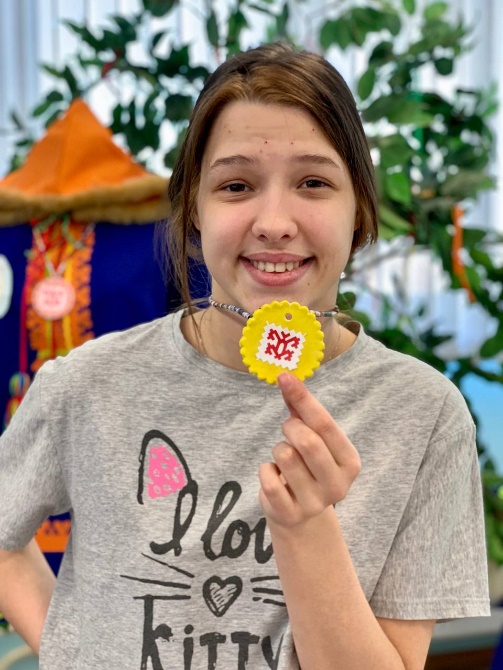 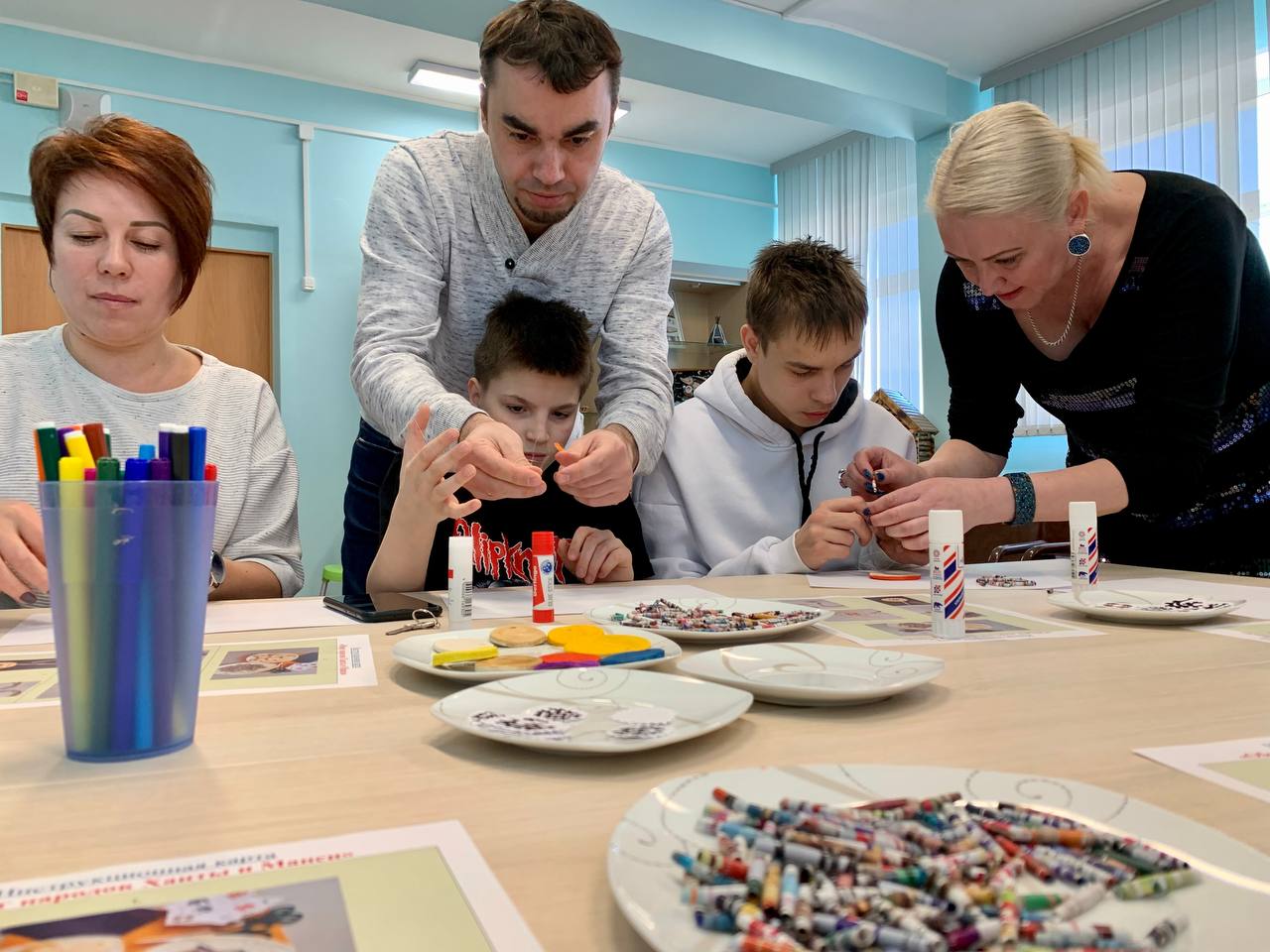 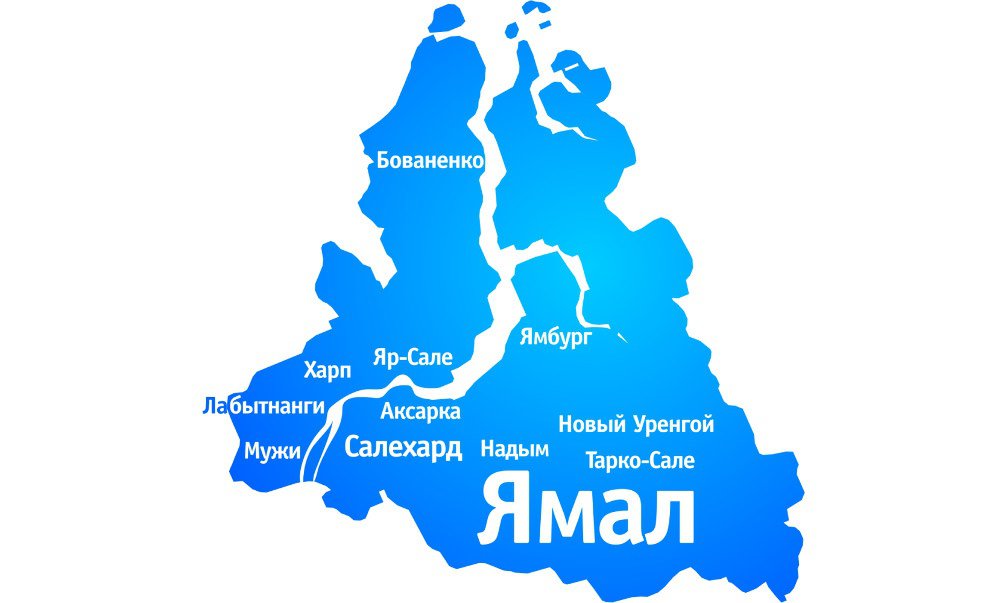 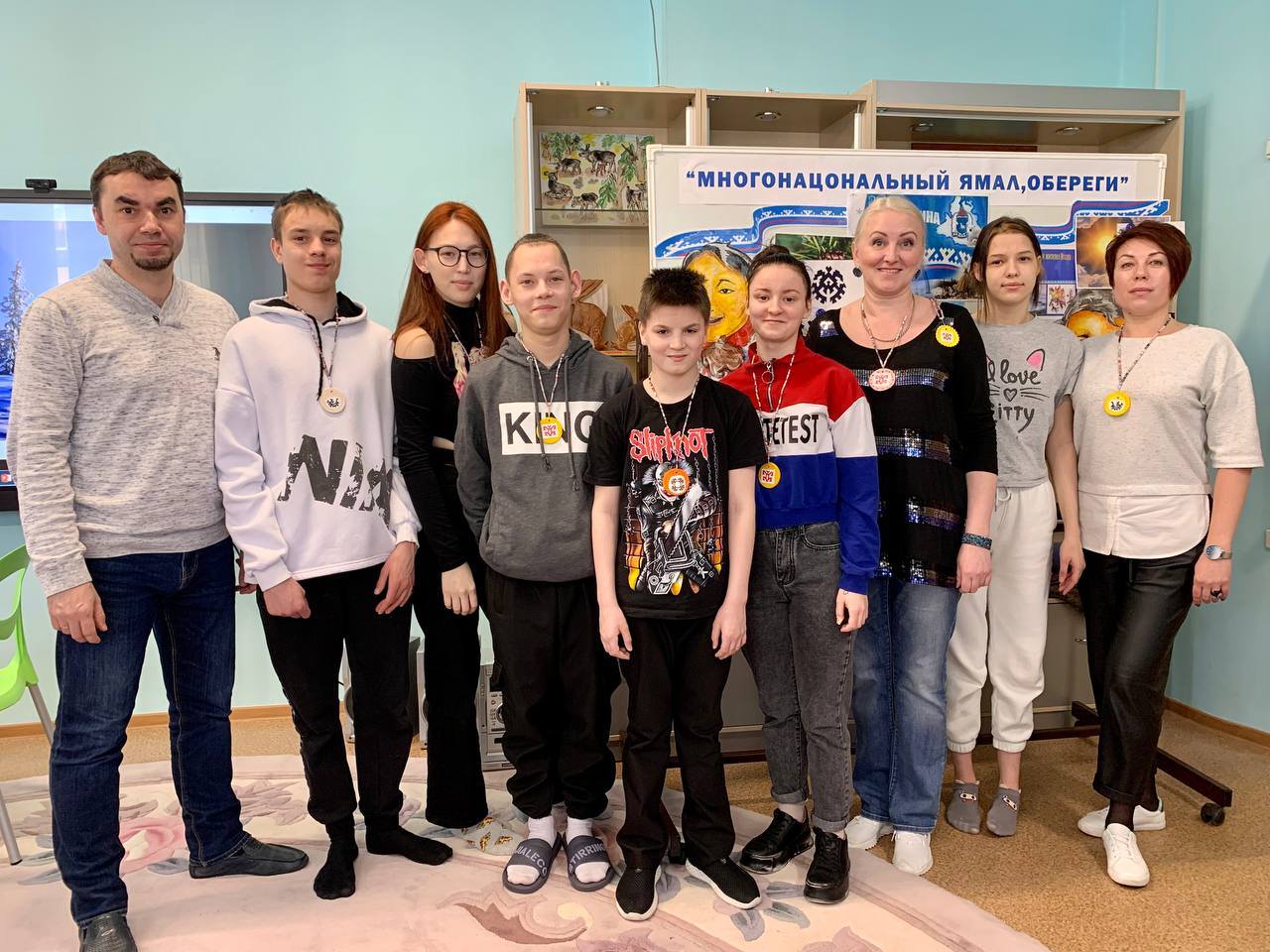 1.                                                                                                2.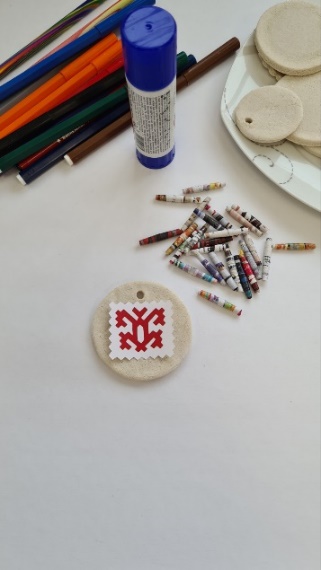 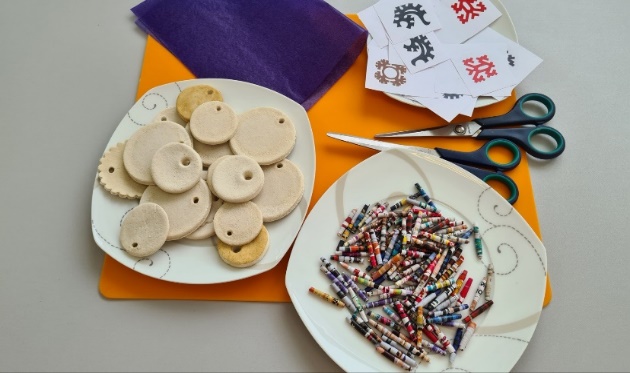 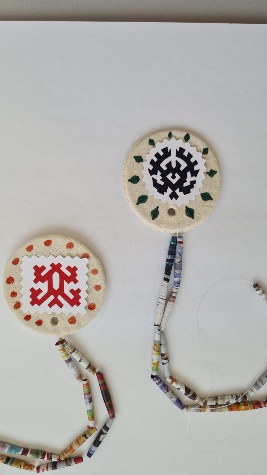 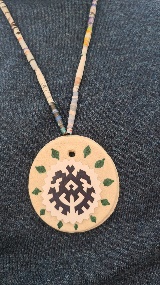 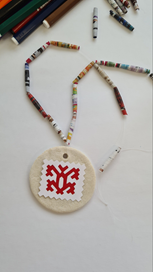   3.                                                                4.